Monday 30th March 2020			    Sierra Leone SpellingsWeek 11 spellings to be tested: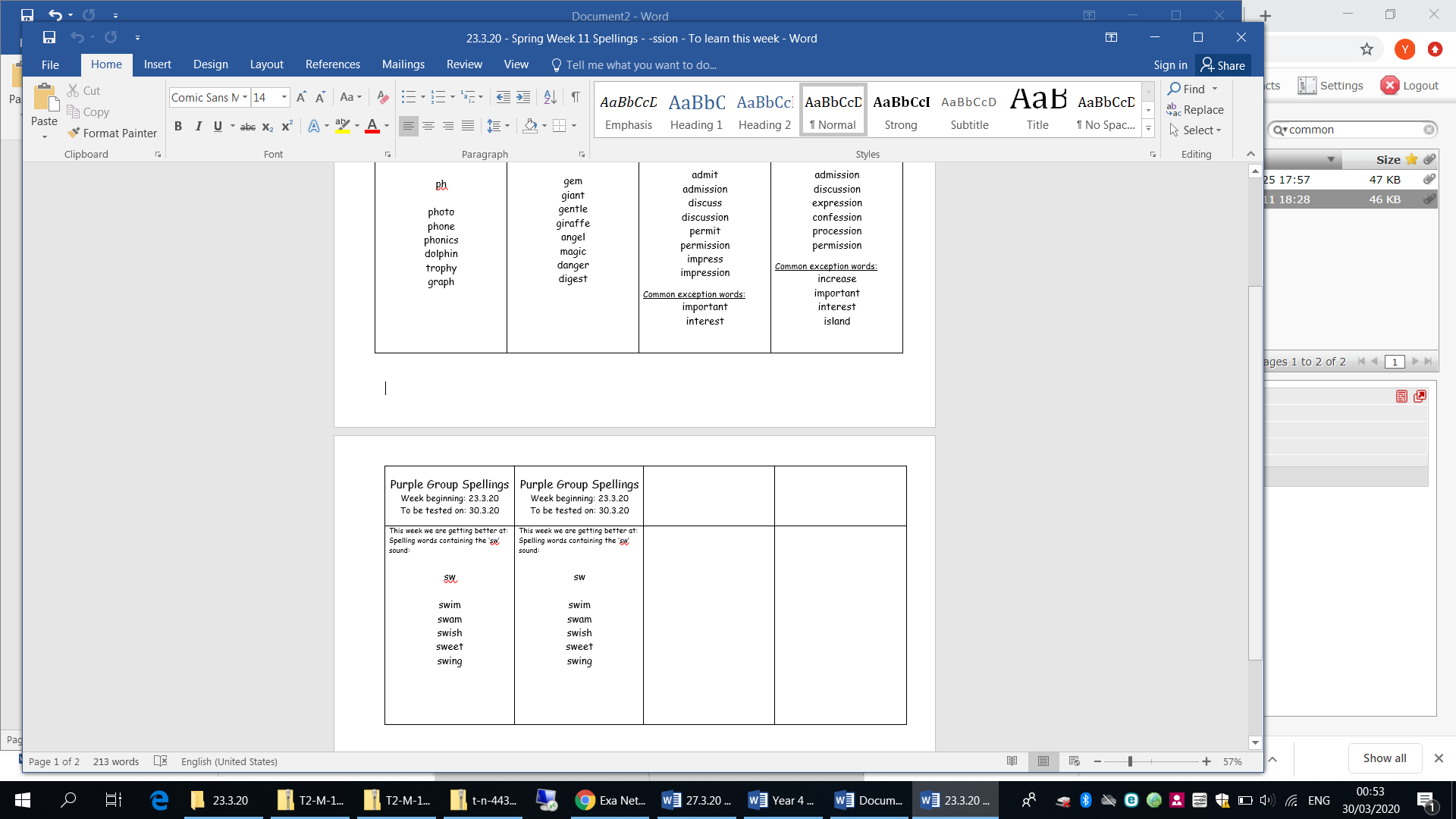 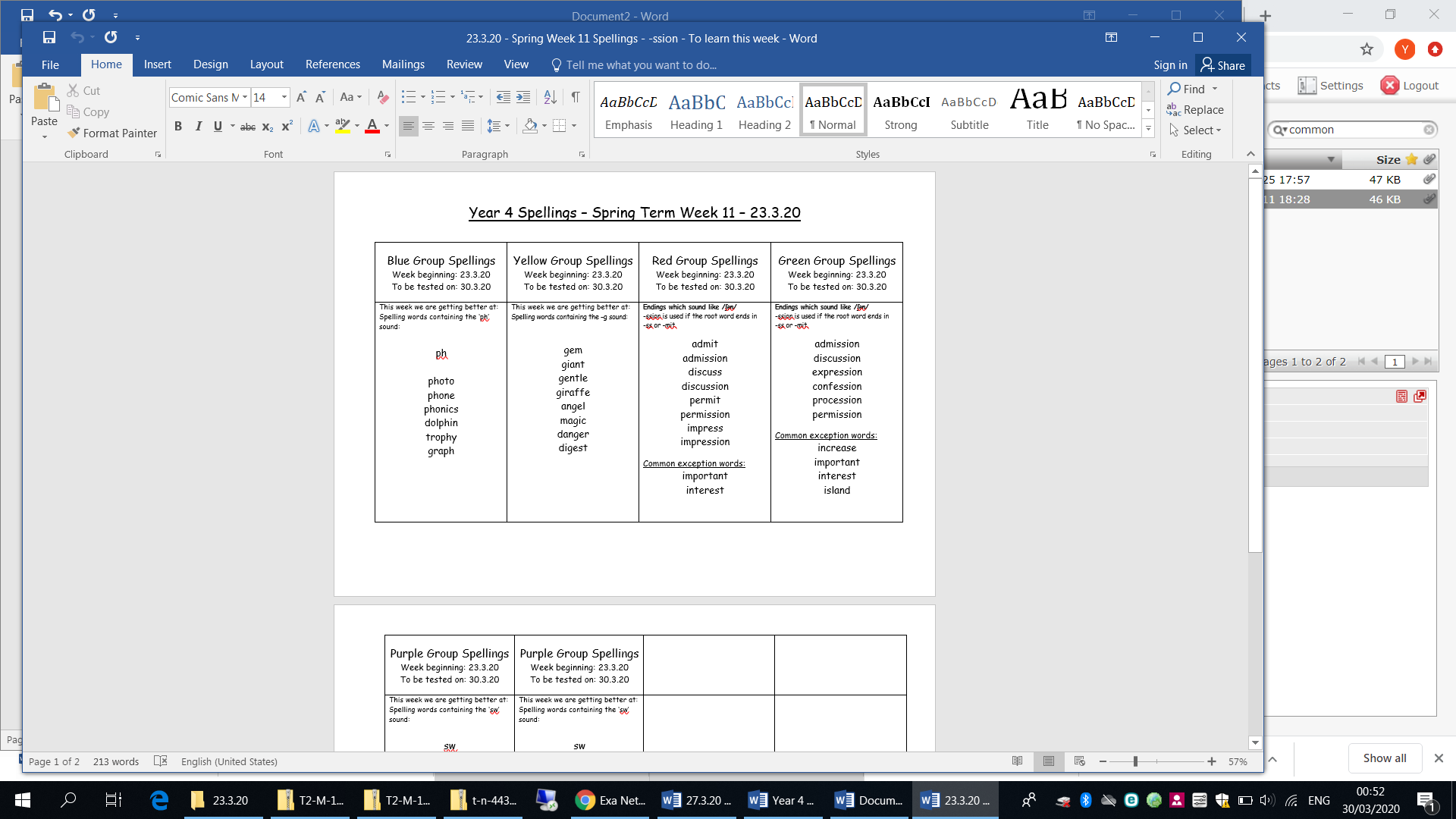 There will be no new spelling words set this week. Please use the remainder of the spelling session to revise the spelling patterns we have covered so far and practice the Year 4 common exception words: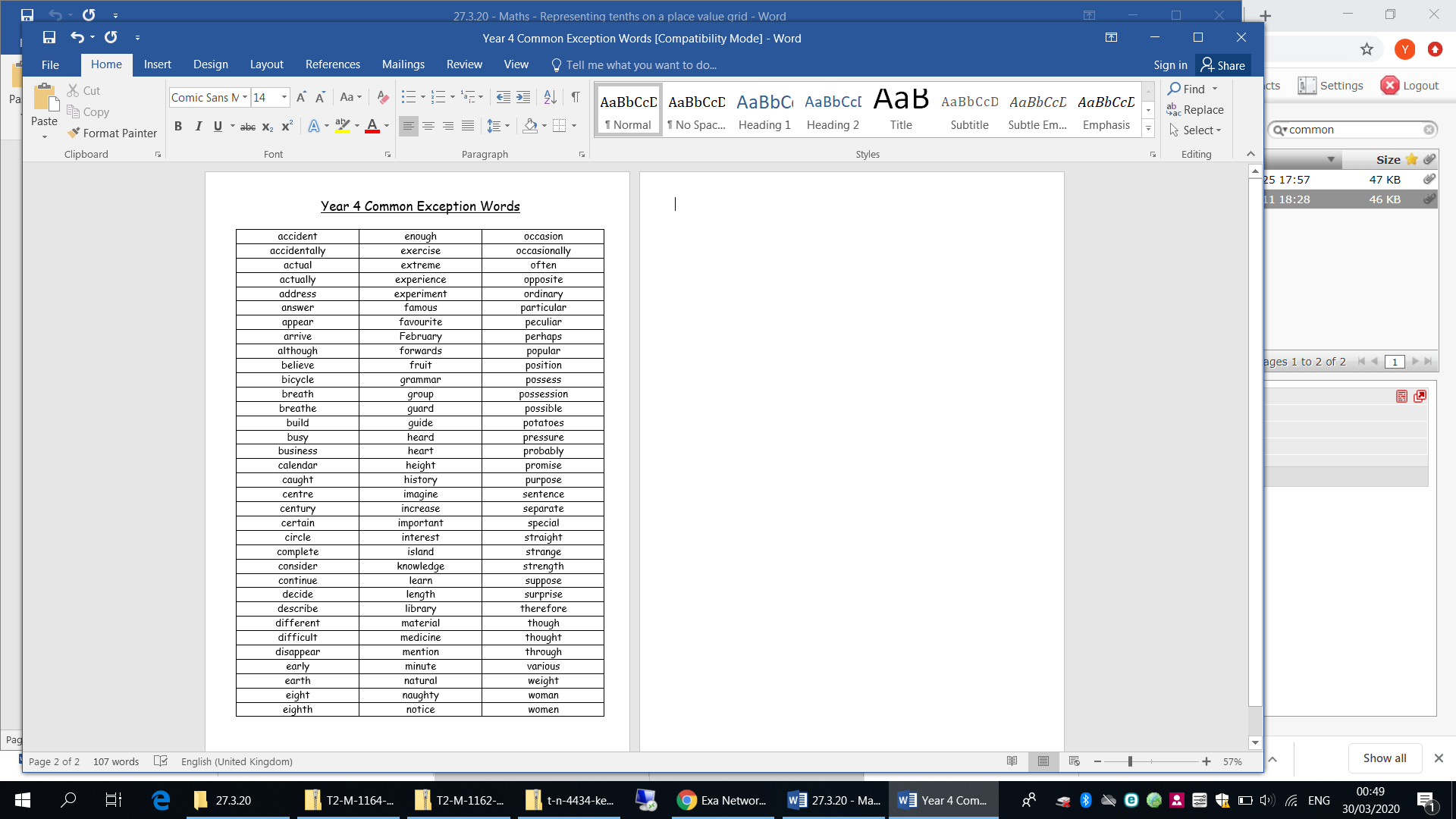 